CAMBODIA – Siem Reap – Tonle Sap Cruise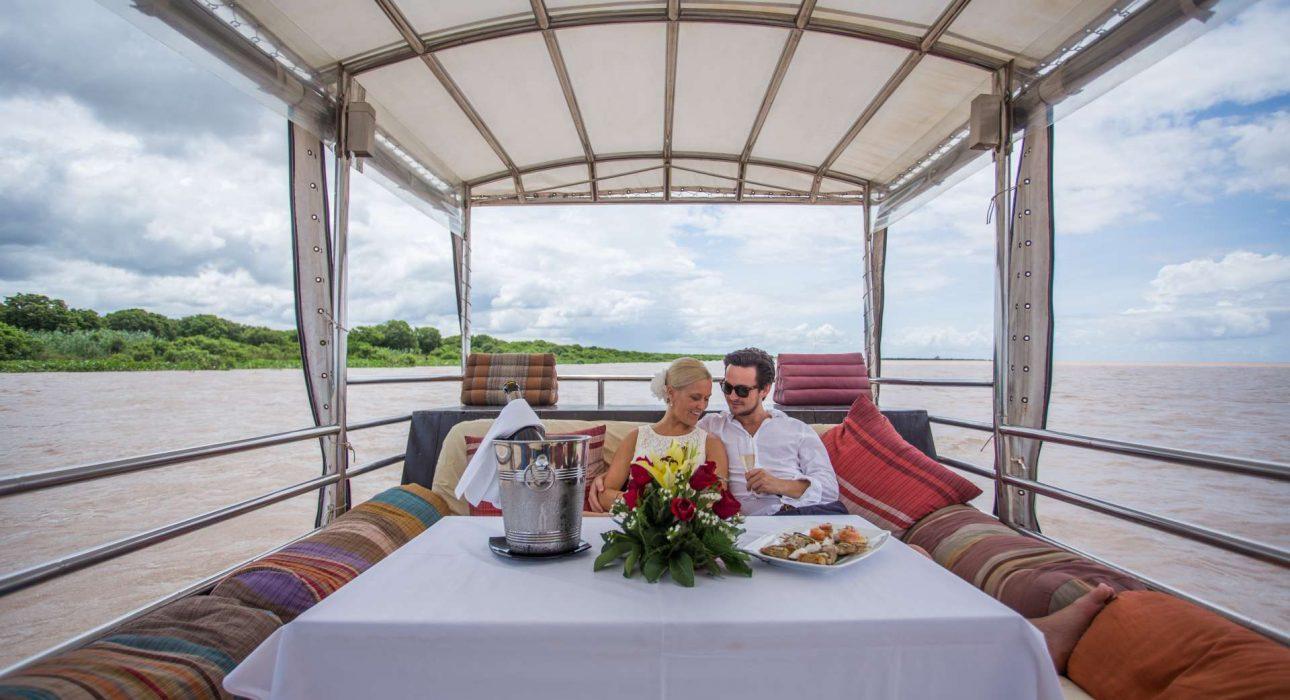 Over ViewThemeClassic, Cruise & River Cruise, Family, Gastronomy, Honeymoon, SustainableCountry - CityCambodiaMarket segmentThematic LeisurePrice Level$$$$Level of difficultiesLEVEL 0Max pax7 paxSeasonalityMid July - January Arrival citySiem ReapDeparture citySiem ReapDescriptionThe Tonle Sap lake is the largest freshwater lake in Southeast Asia and one of the world’s most diverse and productive ecosystems. Today, travelers will experience the Tonle Sap Lake exception with a private cruise on a well-equipped boat, comfortable cushion to see the Great Lake from a different perspective.This luxury boat ride offers a cruise to Kampong Phluk village, which is stilted rather than floating, with its buildings raised upon high wooden pillars. The place is also interesting for its particular flooded forest that travelers will discover in small paddle boats. Delicious picnic onboard while admiring the immensity of the Lake.Can be combined withThematic LeisureSavor Flavors like a LocalA sweet moment with the NGO Bayon Pastry School A moment with the NGO Eco Soap Bank CambodiaAttend a divine performance of The Sacred Dancers of Angkor“Phare, The Cambodian Circus” ShowSelling pointsDiscovery of the daily life on and around the great Tonle Sap Lake with a private and comfortable cruise.They were sightseeing the exciting village of Kampong Phluk, which is stilted rather than floating with its particular flooded forest.Great feeling of exclusivity and personal service.SustainabilityLevel Of The ExcursionMedium – This activity offers tangible positive contributions to the local community, culture and/or environmentThe Impact Of This ExcursionEnvironment ImpactTransportationEconomic ImpactLocal individual benefits, Community benefitsAdditional InformationThis tour is a combined service from an individual to a community such as Tonle sap lake community including entrance fee, boat and cooking.Time And TransportationPhotos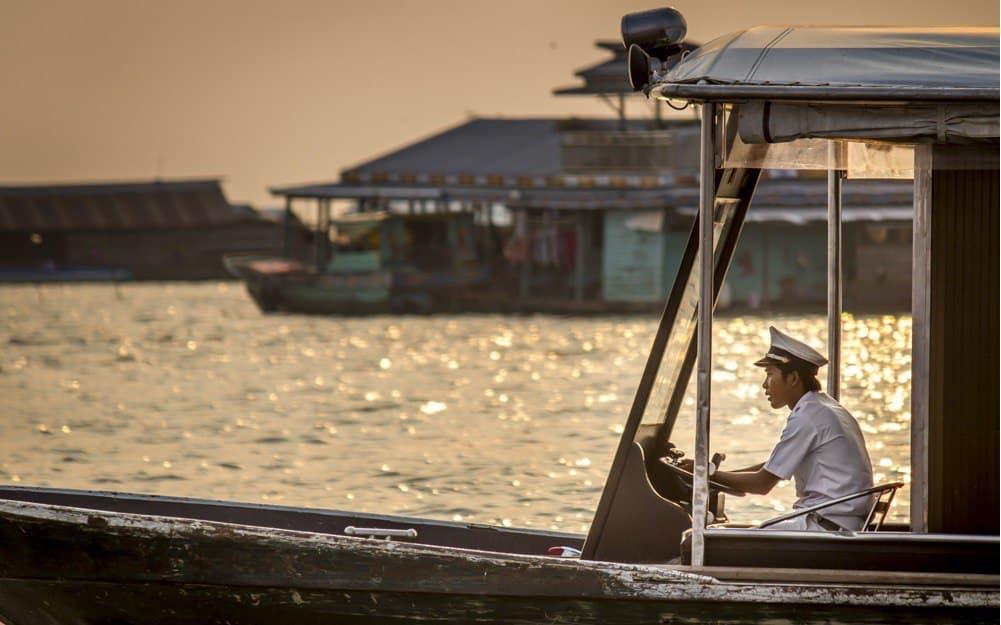 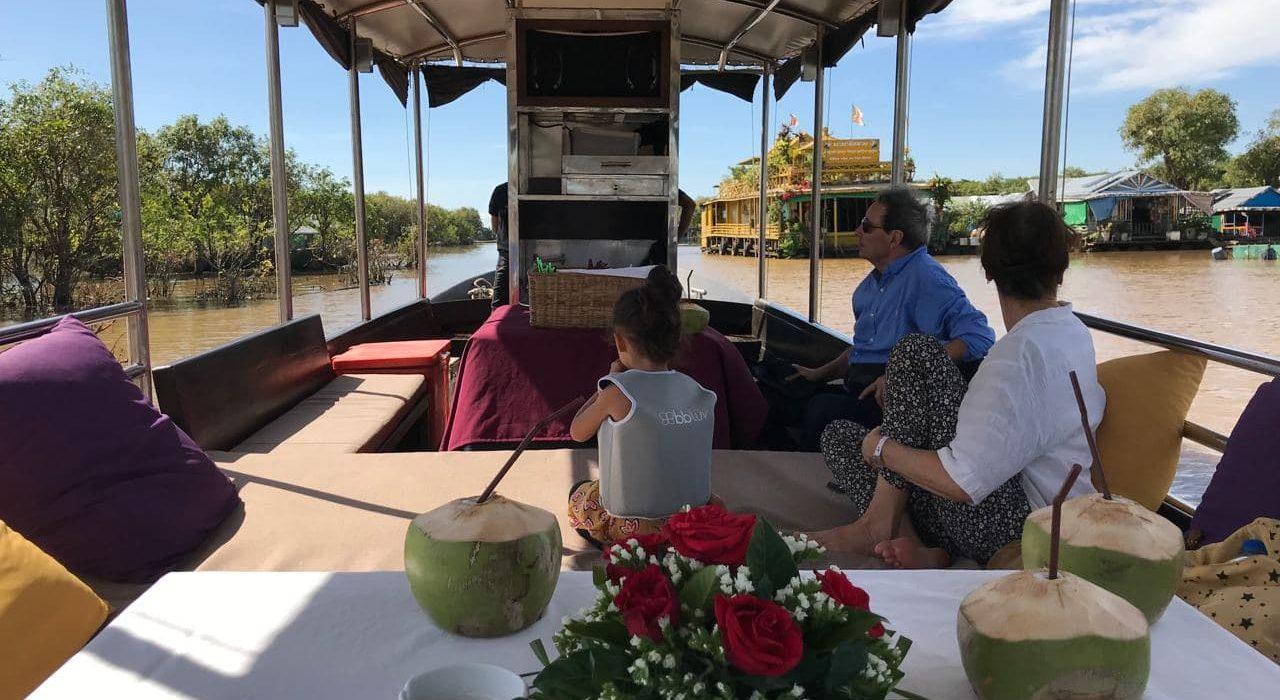 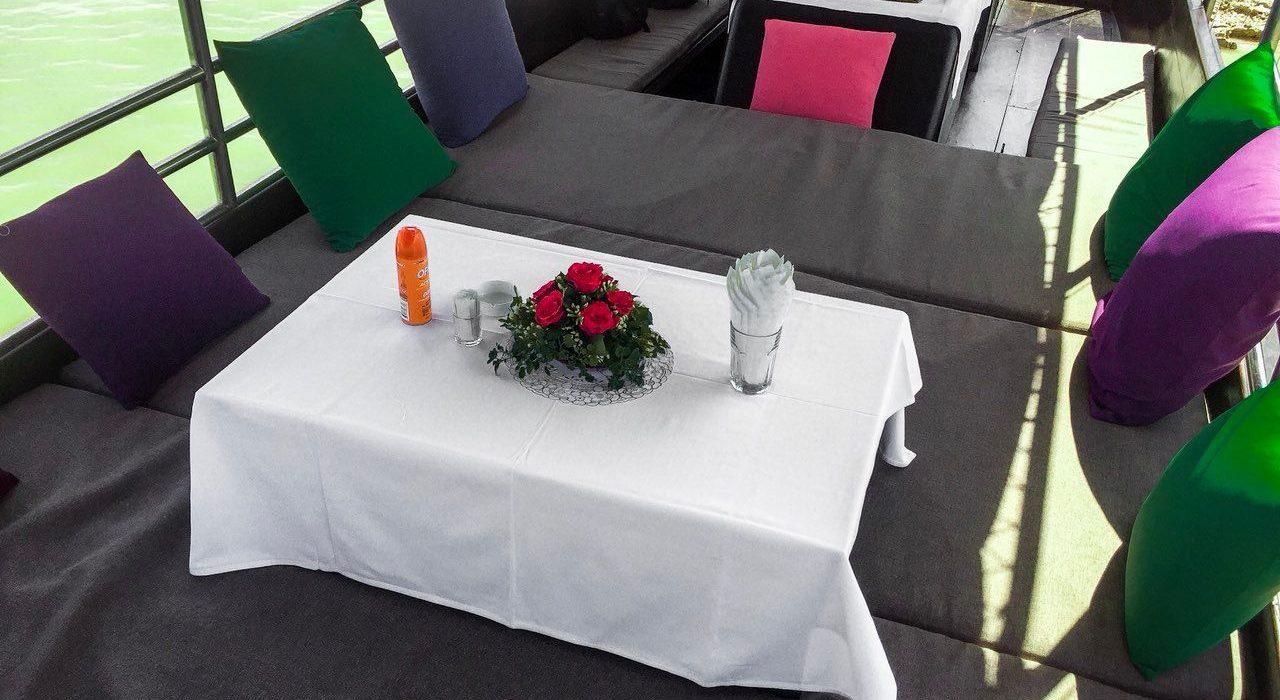 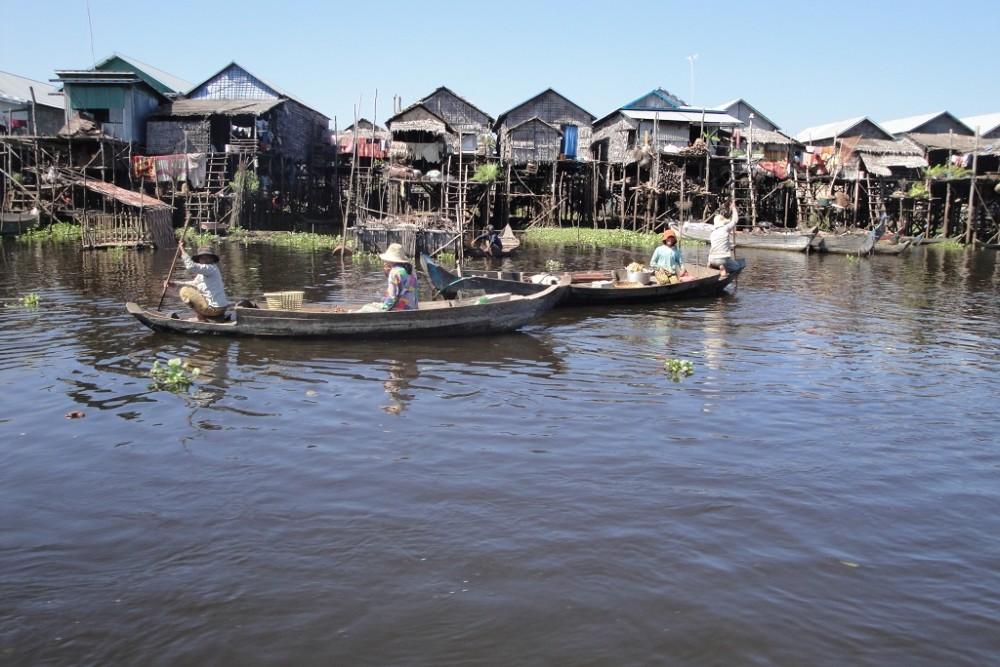 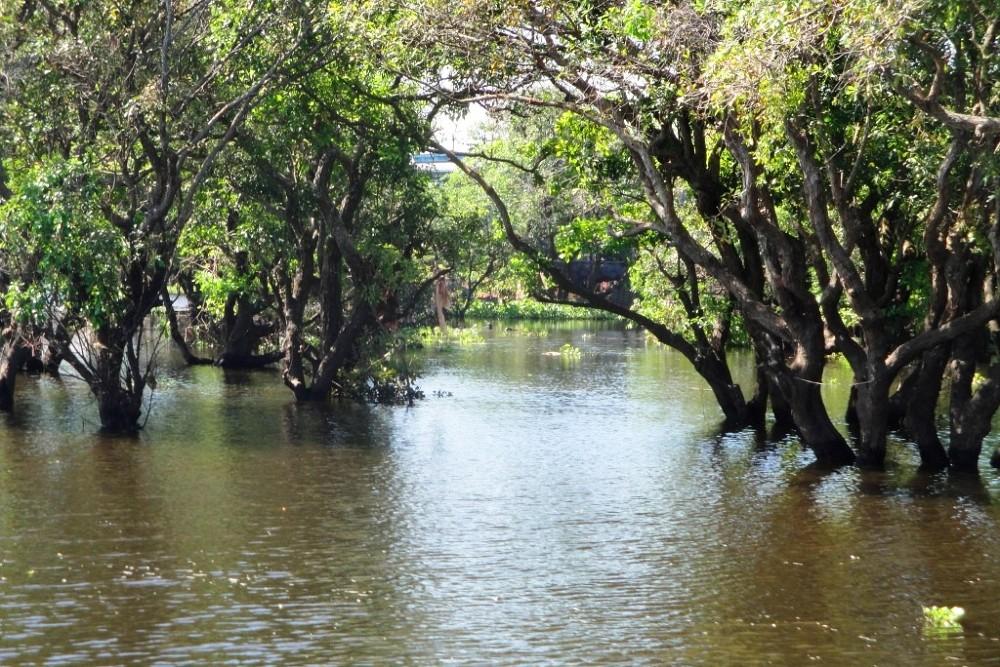 Easia Travel Head OfficeFromToKmByDurationRoad conditionSiem ReapChong Kneas pier15Car, Bus30 minutesGood RoadChong Kneas pierKampong Phluk VillageBoat2 hoursKampong PhlukSiem Reap32Car Bus1 hourGood Road